HOSPICJUM  SOSNOWIECKIE  IM. ŚW. TOMASZA AP.41-218 Sosnowiec, ul. H. Dobrzańskiego131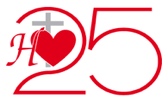 tel. 328329400 / 322932313www.hospicjum.sosnowiec.plOrganizacja Pożytku Publicznego KRS 0000056797 nr konta : Alior Bank 30 2490 0005 0000 4530 2242 6524 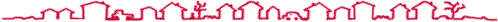 D  O  M  O  W  A      I      S  T  A  C  J  O  N  A  R  N  A      O  P  I  E  K  A        H  O  S  P  I  C  Y  J  N A									Sosnowiec, 10.12.2021			ZAPYTANIE OFERTOWE 02/EFS 9.2.1/2022                                             poniżej 50.000,00 zł nettoHospicjum Sosnowieckie im. św. Tomasza Ap. realizując projekt pn. „Usługi społeczne dla osób niesamodzielnych w Zagłębiowskim Centrum Wsparcia Opiekuńczo-Rehabilitacyjno-Psychologicznego” współfinansowanego ze środków Europejskiego Funduszu Społecznego w ramach RPO WSL 2014-2020r. zaprasza do składania ofert na świadczenie usług pralniczych.Oznaczenie wg Wspólnego Słownika Zamówień (CPV):98310000-9 - usługi prania i czyszczenia 98311000-6 -usługi odbierania prania Instytucja ZamawiającaHospicjum Sosnowieckie im. św. Tomasza Ap.ul. Mjr H. Hubala-Dobrzańskiego 131 41-218 SosnowiecOsoba do kontaktów: Beata Bandurae-mail : beata.bandura@hospicjum.sosnowiec.plAdres internetowy:  www: hospicjumsosnowiec.pltel. 32 832 94 00tel. 32 832 94 19NIP – 644-24-83-524 REGON – 273512458KRS – 0000056797OZNACZENIE POSTĘPOWANIAPostępowanie oznaczone jest znakiem:  02/EFS 9.2.1/2022TRYB POSTĘPOWANIAPostępowanie przeprowadzone zostanie zgodnie z zasadą konkurencyjności określoną w Wytycznych z dnia 21 grudnia  2022r. w zakresie kwalifikowalności wydatków w ramach Europejskiego Funduszu Rozwoju Regionalnego, Europejskiego Funduszu Społecznego oraz Funduszu Spójności na lata 2014-2020.Miejsce upublicznienia zapytania ofertowego:www.hospicjumsosnowiec.plPRZEDMIOT ZAMÓWIENIA1. Przedmiotem zamówienia jest świadczenie usług pralniczych z zachowaniem barier bakteriologicznych oraz norm i parametrów wymaganych dla bielizny szpitalnej wraz z transportem, a w szczególności: 1.1. moczenie, pranie, maglowanie lub prasowanie bielizny szpitalnej, odzieży personelu, 1.2. pranie i dezynfekcja  poduszek, kołder, kocy,  bielizny zakażonej, 1.3. zmiękczanie koców, 1.4. odbiór bielizny brudnej z magazynu bielizny brudnej Zamawiającego oraz załadunek i transport na koszt Wykonawcy do pralni Wykonawcy. 1.4.1 Bielizna skażona będzie umieszczana przez Zamawiającego w workach koloru czerwonego lub w workach samo rozpuszczalnych dostarczanych przez Wykonawcę, 1.4.2. pozostała bielizna będzie umieszczana w workach koloru niebieskiego. 1.5. dostarczanie i rozładunek (na koszt Wykonawcy) czystej bielizny do magazynu czystej bielizny Zamawiającego. Zamawiający wymaga bezwzględnie zwrotu własnej bielizny szpitalnej , wydanej do prania !1.5.1. Bielizna wyprana musi być poskładana i odpowiednio zapakowana przez Wykonawcę w sposób uniemożliwiający jej zabrudzenie (np. worek foliowy przezroczysty, biały) oraz opisana rodzajowo z tym, że Zamawiający wymaga, aby poszwy pakowane były po 10 szt., prześcieradła po 20 szt., poszewki po 20 szt., w jednym worku nie więcej niż 50 szt. Na workach ma być podana informacja o asortymencie, ilości i wadze.2. Do bielizny szpitalnej zalicza się: 2.1. bielizna pościelowa (poszwy, poszewki, prześcieradła, podkłady, piżamy), 2.2. bielizna skażona (bielizna używana przez pacjentów z rozpoznanym lub podejrzewanym zakażeniem), 2.3. odzież ochronna personelu (ubrania lekarskie, bluzy, spodnie, spódnice, fartuchy), 2.4. poduszki, 2.5. koce, kołdry2.6. ręczniki3. Szacunkową łączną ilość suchej bielizny oddanej do prania w całym okresie realizacji znajduje się w formularzu oferty w  załączniku nr 1.Zamawiający zastrzega sobie możliwość zwiększenia lub zmniejszenia ilości przedmiotu zamówienia, jednak nie więcej niż o 30%. W takim przypadku wartość umowy ulegnie proporcjonalnej zmianie.4. Odbiór brudnej bielizny szpitalnej odbywać się będzie 2 razy w tygodniu tj. we wtorki  i piątki od godz. 7:00 do godziny 15:00. Dostawa czystej bielizny szpitalnej odbywać się będzie przy odbiorze brudnej bielizny. 4.1. W przypadku, kiedy w wyznaczonym dniu przypada dzień ustawowo wolny od pracy odbiór bielizny brudnej odbędzie się przed dniem ustawowo wolnym od pracy, a dostawa czystej bielizny po dniu ustawowo wolnym od pracy. 5. Bielizna szpitalna będzie wydawana i przyjmowana na podstawie specyfikacji ilościowo-asortymentowej. 6. Usługa ma być wykonywana przy użyciu środków piorących dopuszczonych do obrotu na rynku polskim, posiadających odpowiednie certyfikaty, pozytywne opinie Państwowego Zakładu Higieny.7. Wykonawca będzie stosował środki piorące i dezynfekcyjne o szerokim spektrum działania tj.: wykazujących działanie bakteriobójcze (B), grzybobójcze (F), wirusobójcze (V), prątkobójcze (Tbc), posiadających odpowiednie atesty i certyfikaty zgodnie z zaleceniami Państwowego Zakładu Higieny.8. Stosowane procedury muszą eliminować występowanie ogniw lub źródeł zakażeń, zapobiegać powstaniu zakażeń wewnątrzszpitalnych. 9. Środki transportu brudnej i czystej bielizny szpitalnej, winny być oddzielne lub posiadać szczelną i podzieloną komorę załadunkową tak, aby bielizna czysta nie miała możliwości jakiegokolwiek kontaktu z bielizną brudną.10. Zamawiającemu przysługiwać będzie prawo do przeprowadzania sprawdzających kontroli w zakresie stosowania przez Wykonawców środków czystościowych, piorących, dezynfekcyjnych oraz sposobu przewozu bielizny szpitalnej w zakresie zgodności z wymogiem opisanym w pkt. 10.11.Wykonawca będzie ponosić pełną odpowiedzialność za wykonaną usługę pralniczą w zakresie jakości wykonanej usługi i zgodności z wymogami sanitarnymi wobec organów kontroli; Państwowej Inspekcji Sanitarnej, Państwowej Inspekcji Pracy. 12. Świadczenie usługi objętej niniejszym zamówieniem odbywać ma się zgodnie z wymogami sanitarno-epidemiologicznymi dla procesów dezynfekcji i prania w zależności od asortymentu, skażenia bielizny oraz z technologią i warunkami obowiązującymi w placówkach służby zdrowia, bezwzględnie przestrzegając zarządzeń i zaleceń Głównego Inspektora Sanitarnego i zgodnie z Rozporządzeniem Ministra Zdrowia z dnia 26 czerwca 2012 roku (Dz.U.2012 r. poz.739) w sprawie szczegółowych wymagań, jakim powinny odpowiadać pomieszczenia i urządzenia podmiotu wykonującego działalność leczniczą. 13. Wykonawca musi posiadać pozytywną decyzję Państwowej Inspekcji Sanitarnej pod względem spełniania warunków sanitarnych środków transportu, którymi wykonawca będzie realizował odbiór i dostawę poszczególnych partii prania. 14. Wykonawca musi posiadać pozytywną opinię Państwowej Inspekcji Sanitarnej na świadczenie usług pralniczych we wskazanym zakładzie pralniczym. TERMIN REALIZACJI PRZEDMIOTU ZAMÓWIENIA i MIEJSCE ŚWIADCZENIA USŁUGI1.Termin wykonania zamówienia: od podpisania umowy do 31.12.2022r.2. Odbiór i przywóz prania odbywać się będzie w ośrodku stacjonarnym  przy ul. Mjr. Henryka Hubala - Dobrzańskiego 131 w SosnowcuWARUNKI UDZIAŁU W POSTĘPOWANIU O udzielenie zamówienia mogą ubiegać się oferenci , którzy spełniają warunki udziału w   postępowaniu, tj: dysponują co najmniej:  dwoma (2) środkami transportu przeznaczonymi do przewozu czystej i brudnej bielizny, lub jednym (1) środkiem transportu przeznaczonym do przewozu czystej i brudnej bielizny, posiadającym szczelną i podzieloną komorę załadunkową uniemożliwiającą kontakt brudnej bielizny szpitalnej z czystą bielizna szpitalną.Posiadają stosowne pozwolenia na świadczenie usług prania dla podmiotów leczniczych.WYKAZ OŚWIADCZEŃ LUB DOKUMENTÓW, POTWIERDZAJĄCYCH SPEŁNIANIE WARUNKÓW UDZIAŁU W POSTĘPOWANIU ORAZ BRAK PODSTAW WYKLUCZENIA.Do oferty Oferent dołącza:aktualne na dzień składania ofert oświadczenie o spełnianiu warunków udziału w postępowaniu – wzór oświadczenia stanowi (załącznik nr 2 )Oświadczenie o braku powiązań ( załącznik nr 3).Aktualną decyzję/ opinię Państwowej Inspekcji Sanitarnej właściwej dla miejsca wykonania usługi prania o dopuszczeniu pralni do świadczenia usług dla szpitala i posiadaniu bariery higienicznej, zgodnie z Rozporządzeniem Ministra Zdrowia z dnia 26 czerwca 2012 roku (Dz.U.2012 r. poz.739) w sprawie szczegółowych wymagań, jakim powinny odpowiadać pomieszczenia i urządzenia podmiotu wykonującego działalność leczniczą; Aktualną decyzję/ opinię właściwego terenowego oddziału Państwowej Inspekcji Sanitarnej potwierdzającą spełnienie wymagań dotyczących transportu bielizny szpitalnej z zachowaniem barier sanitarnych WYKLUCZENIA Z postępowania wykluczeni są Oferenci :Którzy są powiązani z Zamawiającym ( wg oświadczenia nr 3)OPIS SPOSOBU PRZYGOTOWANIA OFERT  Jeden Oferent może złożyć jedną ofertę. Oferta musi być zgodna z formularzem ofertowym ( załącznik nr 1).Oferta musi być złożona w formie pisemnej i w języku polskim. Każdy dokument składający się na ofertę powinien być czytelny. Każda poprawka w treści oferty, a w szczególności każde przerobienie, przekreślenie, uzupełnienie, nadpisanie, etc. powinno być parafowane i pieczętowane przez Oferenta w przeciwnym razie nie będzie uwzględnione.Do oferty należy dołączyć dokumenty opisane w pkt.7.Oferta powinna być podpisana przez Oferenta.Strony oferty powinny być trwale ze sobą połączone i kolejno ponumerowane. W treści oferty powinna być umieszczona informacja o liczbie stron.Ofertę należy umieścić w zamkniętym opakowaniu, uniemożliwiającym odczytanie jego zawartości bez uszkodzenia tego opakowania. Opakowanie powinno być oznaczone nazwiskiem ( nazwą)  i adresem Oferenta, zaadresowane następująco: OFERTA – świadczenie usługi pralniczej , nie otwierać przed 22.12.2021 roku.Będą rozpatrywane tylko te oferty, które dotyczą całego  przedziału czasowego określonego w rozdziale 5. Zamawiający nie przewiduje składania ofert częściowych.Zamawiający nie dopuszcza składania ofert wariantowych.Przed upływem terminu składania ofert, Oferent może wprowadzić zmiany do złożonej oferty lub wycofać ofertę. Oświadczenia o wprowadzonych zmianach lub wycofaniu oferty powinny być doręczone Zamawiającemu na piśmie pod rygorem nieważności przed upływem terminu składania ofert. Oświadczenia powinny być opakowane tak, jak oferta, a opakowanie powinno zawierać odpowiednio dodatkowe oznaczenie wyrazem: „ZMIANA” lub „WYCOFANIE”.OPIS SPOSOBU OBLICZENIA CENY OFERTY1. Cena podana w ofercie powinna zawierać wszystkie koszty związane z terminową realizacją i prawidłowym wykonaniem przedmiotu zamówienia. 2. Wszystkie wartości cenowe w ramach niniejszego postępowania będą określone w złotych polskich (PLN), a wszystkie płatności będą realizowane wyłącznie w złotych polskich, zgodnie z obowiązującymi przepisami. 3. Cena oferty powinna być podana cyfrowo do dwóch miejsc po przecinku. Za cenę oferty przyjmuje się cenę brutto podaną przez wykonawcę w formularzu ofertowym, stanowiącym załącznik nr 1. W cenie oferty należy uwzględnić należny podatek VAT, zgodny z obowiązującymi przepisami podatkowymi wg stawki na dzień składania ofert. 4. Do porównania ofert przyjmuje się łączną wartość brutto usługi.MIEJSCE ORAZ TERMIN SKŁADANIA I OTWARCIA OFERTOferty należy złożyć w Siedzibie Hospicjum Sosnowieckiego przy ul. Mjr H. Hubala-Dobrzańskiego 131 w dni robocze od poniedziałku do piątku w godz. 800 – 1600 w nieprzekraczalnym terminie do dnia 22.12.2021r. do godz. 12.00Sposób zaadresowania oferty:Ofertę należy złożyć w nieprzejrzystej, zamkniętej kopercie / opakowaniu w sposób gwarantujący zachowanie poufności jej treści oraz zabezpieczającej jej nienaruszalność do terminu otwarcia ofert. Koperta / opakowanie zawierające ofertę winno być zaadresowane do Zamawiającego na adres podany w punkcie 1 niniejszej specyfikacji oraz oznaczone w sposób następujący: „OFERTA – świadczenie usługi pralniczej, nie otwierać przed 22.12.2021roku”.Zamawiający nie ponosi odpowiedzialności za zdarzenia wynikające z nienależytego oznakowania koperty / opakowania lub braku którejkolwiek z wymaganych informacji.Otwarcie złożonych ofert nastąpi w dniu 22.12.2021 r. o godz. 12.30 w  Siedzibie Hospicjum Sosnowieckiego przy ul. Mjr H. Hubala-Dobrzańskiego 131 w Sosnowcu.Otwarcie ofert jest jawne. KRYTERIA WYBORU OFERTY W wyborze oferty przyjmuje się jedno kryterium : cena cena (C) – waga 100 %Zamawiający przyzna punkty na podstawie poniższego wzoru:       Najniższa cena jednostkowa bruttoC = ----------------------------------------------------   x 100             Cena w badanej ofercieC – ilość punktów przyznana w kryterium cenaPrzy ocenie w kryterium cena wykonania przedmiotu zamówienia najwyżej będzie punktowana oferta z najniższą ceną brutto.INFORMACJE O FORMALNOŚCIACH, JAKICH NALEŻY DOPEŁNIĆ PO WYBORZE OFERTY W CELU ZAWARCIA UMOWY.Umowa zostanie zawarta zgodnie ze wzorem stanowiącym załącznik nr 4 MOŻLIWOŚĆ ZMIANY UMOWYZamawiający przewiduje możliwość zmiany umowy w sytuacji gdy zmiana nie prowadzi do zmiany charakteru umowy i zostaną spełnione łącznie następujące warunki:Konieczność zmiany umowy spowodowana jest okolicznościami, których Zamawiający działając z należytą starannością nie mógł przewidzieć.Wartość zmiany nie przekracza 50% wartości zamówienia określonej pierwotnie w umowie.Zamawiający przewiduje również możliwość zmiany umowy w sytuacji gdy nastąpią opóźnienia w świadczeniu danego rodzaju opieki, nie wynikające z winy Zamawiającego ( np. opóźnienie w oddaniu do użytkowania ośrodka stacjonarnego, brak lub mała liczba chętnych zgłaszających się do opieki).MOŻLIWOŚĆ UDZIELENIA ZAMÓWIEŃ DODATKOWYCHZamawiający przewiduje udzielenie zamówień dodatkowych w zakresie objętym niniejszym zapytaniem jeżeli wystąpi taka konieczność dla prawidłowej realizacji projektu, np. w przypadku zastępstwa za inną osobę , lub w przypadku innej okoliczności, której Zamawiający nie mógł przewidzieć.INFORMACJE KOŃCOWE  Oferent może zwrócić się do Zamawiającego o wyjaśnienie treści Zapytania. Zamawiający jest obowiązany udzielić wyjaśnień niezwłocznie, jednak nie później niż na 2 dni przed upływem terminu składania ofert - pod warunkiem że wniosek o wyjaśnienie treści specyfikacji istotnych warunków zamówienia wpłynął do Zamawiającego nie później niż do końca 3 dnia do upływu terminu składania ofert. Odpowiedzi będą umieszczone na stronie internetowej wskazanej w rozdziale 3.W uzasadnionych przypadkach Zamawiający może przed upływem terminu składania ofert zmienić treść Zamówienia. Dokonaną zmianę treści warunków Zamawiający udostępnia na stronie internetowej wskazanej w rozdziale 3. Zamawiający zastrzega sobie prawo do  unieważnienie postępowania w sytuacji gdy wszystkie oferty przewyższą budżet Zamawiającego przeznaczony na ten cel. Oferent ponosi koszty przygotowania oferty bez możliwości ich odzyskania od Zamawiającego.Osoba do kontaktu : Beata Bandura , 603701718 , beata.bandura@hospicjum.sosnowiec.pl.Sposób kontaktowania się z Zamawiającym : za pomocą operatora pocztowego  , e-mailowo lub telefonicznie – dane podane w rozdziale 1.ZAŁĄCZNIKIZałącznik nr 1: Formularz ofertowy.Załącznik nr 2: Oświadczenie o spełnianiu warunków udziału w postępowaniuZałącznik nr 3: Oświadczenie o braku powiązań.Załącznik nr 4 : Wzór umowy.